СУМСЬКА МІСЬКА РАДАVІІІ СКЛИКАННЯ _______ СЕСІЯРІШЕННЯ	Відповідно до Закону України «Про приватизацію державного і комунального майна» та враховуючи рекомендації постійної комісії з питань законності, взаємодії з правоохоронними органами, запобігання та протидії корупції, місцевого самоврядування, регламенту, депутатської діяльності та етики, з питань майна комунальної власності та приватизації Сумської міської ради (протокол від 09.05.2023 року № 33), керуючись пунктом 30 частини першої статті 26 Закону України «Про місцеве самоврядування в Україні», Сумська міська радаВИРІШИЛА:	1. Унести зміни до рішення Сумської міської ради від 24 березня 2021 року № 805-МР «Про затвердження переліку об’єктів, що підлягають приватизації шляхом викупу», а саме: доповнити додаток до рішення пунктом 34 згідно з додатком до даного рішення.		2. Організацію виконання цього рішення покласти на Управління комунального майна Сумської міської ради, а координацію виконання - на заступника міського голови згідно з розподілом обов’язків.Сумський міський голова                                                           Олександр ЛИСЕНКОВиконавець: Дмитренко Сергій____________ 03.08.2023	Ініціатор розгляду питання – постійна комісія з питань законності, взаємодії з правоохоронними органами, запобігання та протидії корупції, місцевого самоврядування, регламенту, депутатської діяльності та етики, з питань майна комунальної власності та приватизації Сумської міської ради.Проєкт рішення підготовлено Управлінням комунального майна Сумської міської радиДоповідач: Дмитренко СергійДодаток до рішення Сумської міської ради «Про внесення змін до рішення Сумської міської ради від 24 березня 2021 року                       № 805-МР «Про затвердження переліку об’єктів, що підлягають приватизації шляхом викупу» щодо нежитлового приміщення по вул. Харківській, 25                                у м. Суми»від ___ _________ 2023 року № ___-МРПерелік об’єктів, що підлягають приватизації шляхом викупуСумський міський голова                                                    Олександр ЛИСЕНКОВиконавець: Дмитренко Сергій____________ 03.08.2023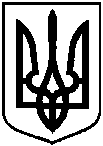                          Проєкт                         Оприлюднено         «__»______20__ р.від ___ _______2023 року № ____-МРм. СумиПро внесення змін до рішення Сумської міської ради від 24 березня 2021 року            № 805-МР «Про затвердження переліку об’єктів, що підлягають приватизації шляхом викупу» щодо нежитлового приміщення по вул. Харківській, 25                          у м. Суми№ з/пАдреса нежитлового приміщення ум. СумиПлоща, кв. мОрендар123434.вул. Харківська, 2514,5Сологуб Андрій Олександрович